АДМИНИСТРАЦИЯ НОВОПОКРОВСКОГО СЕЛЬСКОГОПОСЕЛЕНИЯ НОВОПОКРОВСКОГО РАЙОНАП О С Т А Н О В Л Е Н И Еот 19.01.2023									        № 3ст-ца НовопокровскаяО проведении муниципальной сезонной специализированнойрозничной ярмарки по реализации сельскохозяйственнойпродукциина территории Новопокровского сельского поселения Новопокровского района вдоль участка автомобильной дорогиг. Тихорецк –с. Белая Глина – граница Ростовской области45 км + 120 мслева район ул. ЛенинаВ целях наиболее полного удовлетворения потребностей жителей   Новопокровского сельского поселения Новопокровского района в услугах торговли, общественного питания, бытового обслуживания, а также поддержки местных товаропроизводителей, на основании Федерального закона  Российской Федерации от 06.03.2003 №131 – ФЗ «Об общих принципах организации местного самоуправления в Российской Федерации»,Федерального закона от 28.12.2009 № 381-КЗ «Об основах государственного регулирования торговой деятельности в Российской Федерации»,руководствуясь Законом Краснодарского края от 01.03.2011 №2195-КЗ «Об организации деятельности розничных рынков, ярмарок и агропромышленных выставок-ярмарок на территории Краснодарского края», в соответствии с Уставом Новопокровского сельского поселения Новопокровского района, администрация Новопокровского сельского поселения Новопокровского района п о с т а н о в л я е т:Организовать проведениемуниципальной сезонной специализированной розничной ярмарки по реализации сельскохозяйственной продукции на территории Новопокровского сельского поселения Новопокровского района.2. Организатор ярмарки: администрация Новопокровского сельского поселения Новопокровского района, 353020, Краснодарский край, Новопокровский район, ст-ца Новопокровская, ул. Ленина, 110 тел/факс 8(86149) 7-11-32, адрес электронной почты  novpos@mail.ru.3.Определить место проведения ярмарки:вдоль участка автомобильной дороги г. Тихорецк – с. Белая Глина – граница Ростовской области 45 км + 120 м слева район ул. Ленина.4. Определить срок проведения ярмарки: с 1 апреля 2023г.по 31 декабря 2023г.,с 7.00 до 20.00 часов ежедневно.5. Утвердить схему размещения ярмарочных мест и их количество при проведении муниципальной сезонной специализированной розничной ярмарки (приложение 1).6. Утвердить перечень видов товаров для реализации намуниципальной сезонной специализированной розничной ярмарки (приложение 2).7. Директору МУ «Имущество» Василенко Л.Э., главному специалистуМУ «Имущество» Яковлевой Ю.А., приглашать для участия в ярмарках сельскохозяйственные, пищевые, перерабатывающие предприятия Новопокровского сельского поселения Новопокровского района, муниципального образования Новопокровский район и других муниципальных образований Краснодарского края. 8. Рекомендовать управлению ветеринарии по Новопокровскому району (Минакова И.В.) не допускать торговли на ярмарках с нарушением температурно-влажностного режима по (согласованию).9.Рекомендовать ОМВД по Новопокровскому району (КорнеевА.И.) обеспечить соблюдение правопорядка в дни проведения ярмарок                      (по согласованию).10. МУ «Перспектива» (Кузнецов В.В.) организовать 3-10 парковочных мест и обеспечить надлежащий порядок на территории парковки и территории, отведенной для проведения ярмарки.11. Контроль за выполнением настоящего постановления возложить на исполняющего обязанности заместителя главы Новопокровского сельского поселения Гречушкина В.М.12.Постановление вступает в силу со дня его официального обнародования. ГлаваНовопокровского сельского поселения    Новопокровского района               			                              А.А. БогдановСхема размещения ярмарочныхторговых мест (ул.Ленина)ул.ЛенинаИсполняющий обязанности заместителя главы Новопокровского сельского поселения                                    В.М. ГречушкинП Е Р Е Ч Е Н Ьвидов товаров для реализации на ярмарках1.Овощи, фрукты, бахчевые с лотков, тележек и др.2.Соки, воды.3.Посадочный материал.4.Хлеб, хлебобулочные, кондитерские изделия в упаковке без крема.5.Товары сельхозпредприятий: зерновые, фураж, комбикорма.6.Мед и продукты пчеловодства.Исполняющий обязанности заместителя главыНовопокровского сельского поселения       		В.М. ГречушкинПриложение  № 1кпостановлениюадминистрации Новопокровскогосельского поселенияот 19.01.2023  № 3123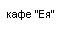 4Приложение  №2кпостановлениюадминистрации Новопокровскогосельского поселенияот 19.01.2023  № 3